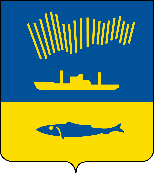 АДМИНИСТРАЦИЯ ГОРОДА МУРМАНСКАП О С Т А Н О В Л Е Н И Е   .  .                                                                                                            №     Руководствуясь Федеральным законом Российской Федерации
от 06.10.2003 № 131-ФЗ «Об общих принципах организации местного самоуправления в Российской Федерации», статьей 15.1 Закона Мурманской области от 31.12.2003 № 462-01-ЗМО «Об основах регулирования земельных отношений в Мурманской области», Законом Мурманской области
от 27.12.2019 № 2459-01-ЗМО «О перераспределении отдельных полномочий в области градостроительной деятельности и в области земельных отношений между органами местного самоуправления муниципальных образований Мурманской области и органами государственной власти Мурманской области», решением Совета депутатов города Мурманска от 27.03.2015 № 12-165
«Об утверждении Порядка управления, распоряжения и использования земельных участков, находящихся в собственности муниципального образования город Мурманск, и о признании утратившими силу отдельных решений Совета депутатов города Мурманска», во исполнение постановления Правительства Мурманской области от 28.02.2012 № 58-ПП «О порядке учета многодетных семей и порядке организации формирования (образования) и бесплатного предоставления земельных участков многодетным семьям для индивидуального жилищного строительства»  п о с т а н о в л я ю: 1. Внести следующие изменения в постановление администрации города Мурманска от 13.02.2013 № 288 «Об определении уполномоченных органов администрации города Мурманска по учету многодетных семей в целях бесплатного предоставления в собственность земельных участков, по организации формирования (образования) земельных участков, по бесплатному предоставлению в собственность многодетным семьям земельных участков, находящихся в муниципальной собственности, и земельных участков, государственная собственность на которые не разграничена, на территории муниципального образования город Мурманск» (далее – постановление):- в наименовании постановления исключить слова «и земельных участков, государственная собственность на которые не разграничена,»;- в пункте 2 постановления слова «Пионковская С.С.» заменить словами «Лупанский С.Г.»;- пункт 3 постановления изложить в редакции: «определить комитет имущественных отношений города Мурманска (Стародуб А.А.) уполномоченным органом по бесплатному предоставлению земельных участков, находящихся в муниципальной собственности, в собственность многодетным семьям.2. Отделу информационно-технического обеспечения и защиты информации администрации города Мурманска (Кузьмин А.Н.) разместить настоящее постановление на официальном сайте администрации города Мурманска в сети Интернет. 3. Редакции газеты «Вечерний Мурманск» (Хабаров В.А.) опубликовать настоящее постановление.4. Настоящее постановление вступает в силу со дня официального опубликования и распространяется на правоотношения, возникшие с 01.01.2020.5. Контроль за выполнением настоящего постановления возложить на заместителя главы администрации города Мурманска Левченко Л.М.Глава администрации                                 города Мурманска                                                                                 Е.В. Никора